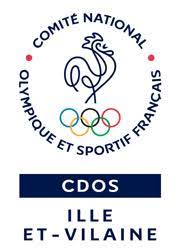 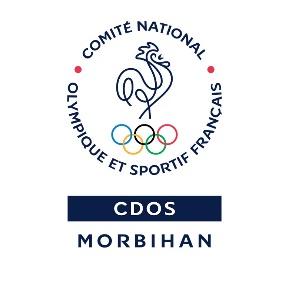 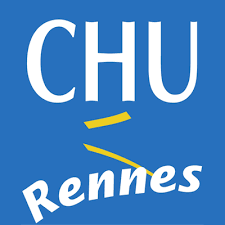 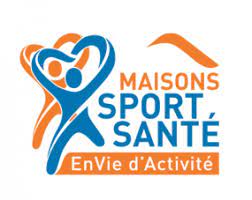 MERCI DE NOUS RETOURNER LE BULLETIN D’INSCRIPTION ACCOMPAGNÉ DU QUESTIONNAIRE DE POSITIONNEMENTNom : ………………………………………………………………………………………….Prénom : ………………………………………… date de naissance : ………….…………….N° de sécurité sociale : …………………………………………………………………………Adresse  postale : ……………………………………………………………………………….………………………………………………………………………………………………….Adresse électronique du/ de la participant.e ………………………………………..………….Téléphone fixe : ………………………………………. portable : …………………………….Statut :   bénévole	☐		salarié     ☐Fonction : …………………………………       Niveau de formation : ………………………Nom de l’association : ………………………………………………………………...............Adresse électronique de l’association : ……………………………………………..………….SIRET de l’association : ……………………………………………………………………….En situation de handicap :      OUI☐              NON	☐Si oui, préciser le type d’handicap : …………………………………………………………….Je m’inscris à la journée de formation : « Sport santé : prise en charge de patients présentant une maladie cardio vasculaire »Date : 21 au 23 juin 2022Lieu : Gymnase des Cadets de Bretagne – 139 rue d’Antrain – 35700 RENNESHoraires :  9 h – 17 h, pause méridienne à définir avec le formateur Restauration : sans objetFait à …………………………., le ……………….20…...Le candidat					Le président de l’association (si différent du candidat)Les renseignements figurant ci-dessus seront utilisés pour établir les documents nécessaires au financement par votre OPCO et seront détruits après utilisation